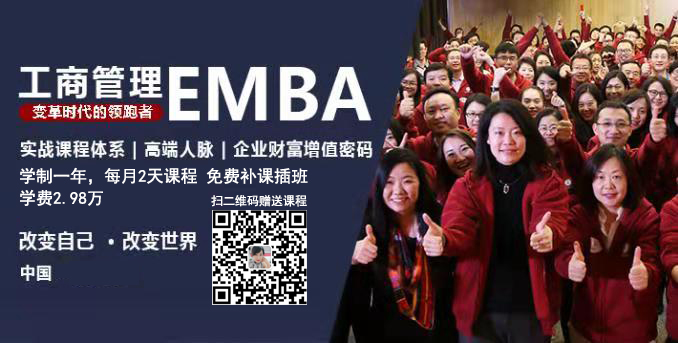 你管理企业是否遇到这些“痛”？业绩停滞不前，利润下滑？掌握一整套业绩改进的工具和方法，100%提升绩效。个人管理力不足、无法掌控团队？课程实战演练训练，快速有效提升管控能力。团队执行力差，业绩目标完不成？绩效辅导+实战训练，打造高绩效团队。缺少营销方法、产品同质化严重？营销+人力+生产+财务，全方位提升与攻破。不懂人才的选、用、育、留、培？了解核心团队的人才结构，学会优秀人才的选育用留。没有合理的激励机制进行绩效管控？传授利润公式与成本管理案例，提升盈利能力。面对问题，你需要一套完整的解决方案课程体系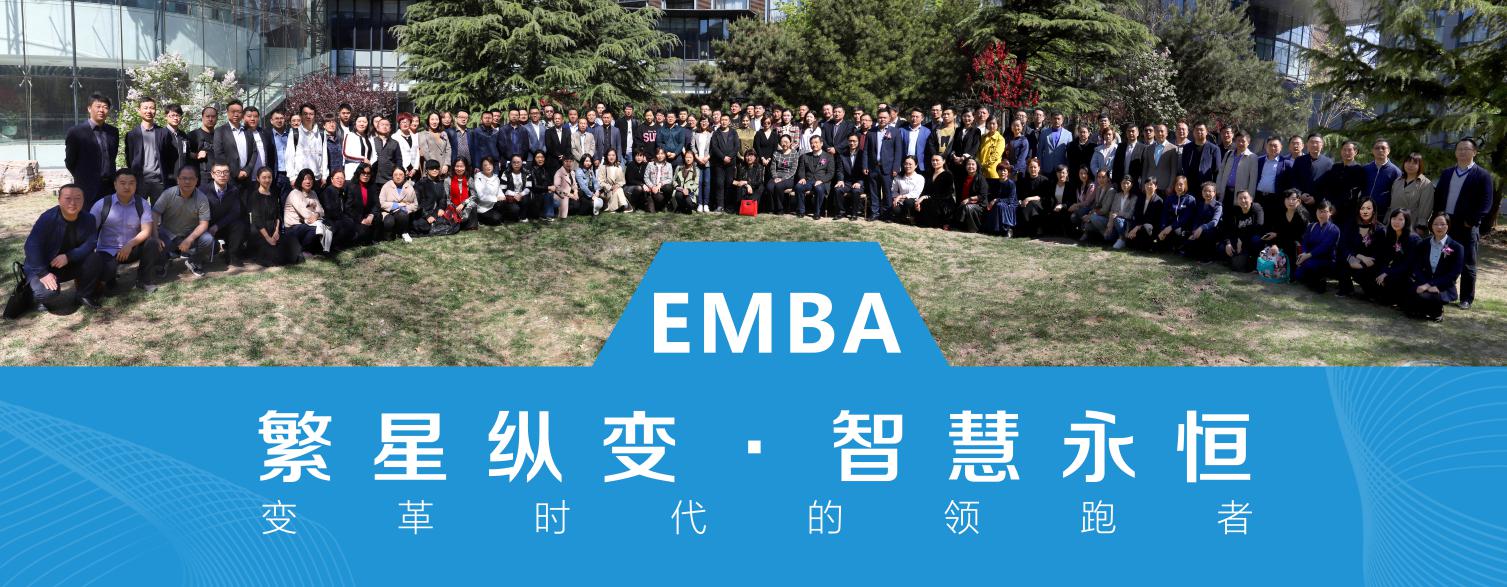 名师指路让你少走10年弯路全国实力派管理专家 都是你的智囊团成员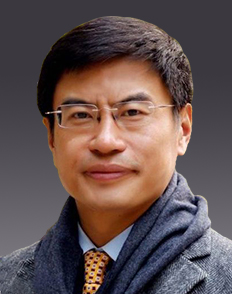 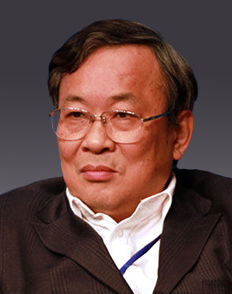 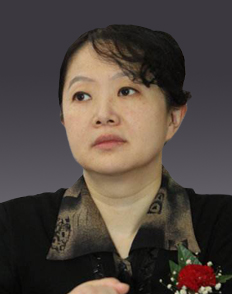 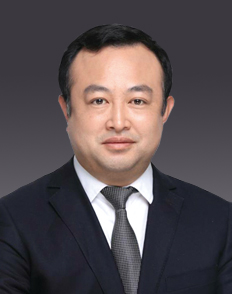 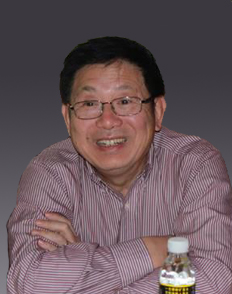 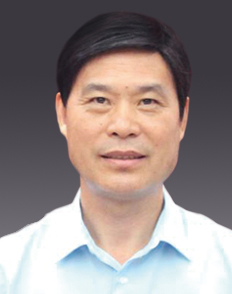 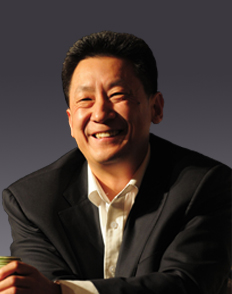 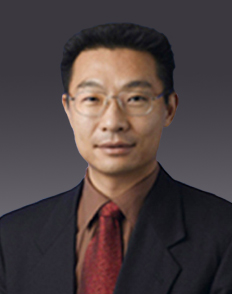 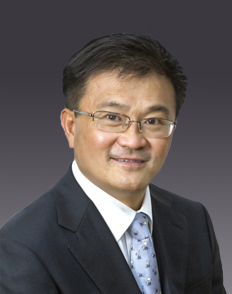 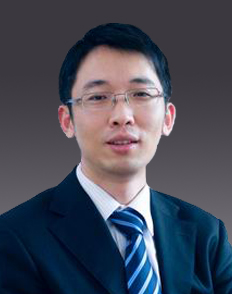 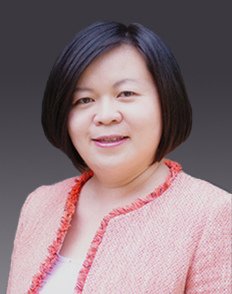 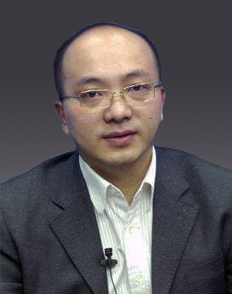 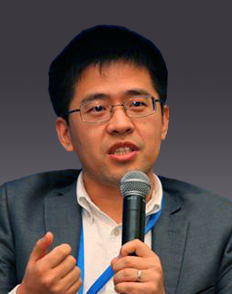 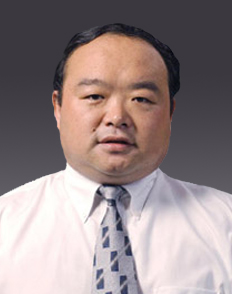 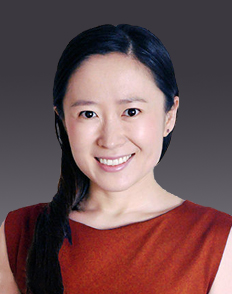 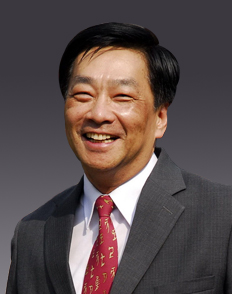 加入我们【招生对象】企业董事长、CEO、人力资源总监等企业高管；上市公司和拟上市公司的高层管理者； 控股公司/集团公司高层管理人员；【学习费用】2019 RMB 2.98万/人【学习安排】学制一年，每月集中授课2天。感谢60000+企业睿智的选择15年专注EMBA实战教育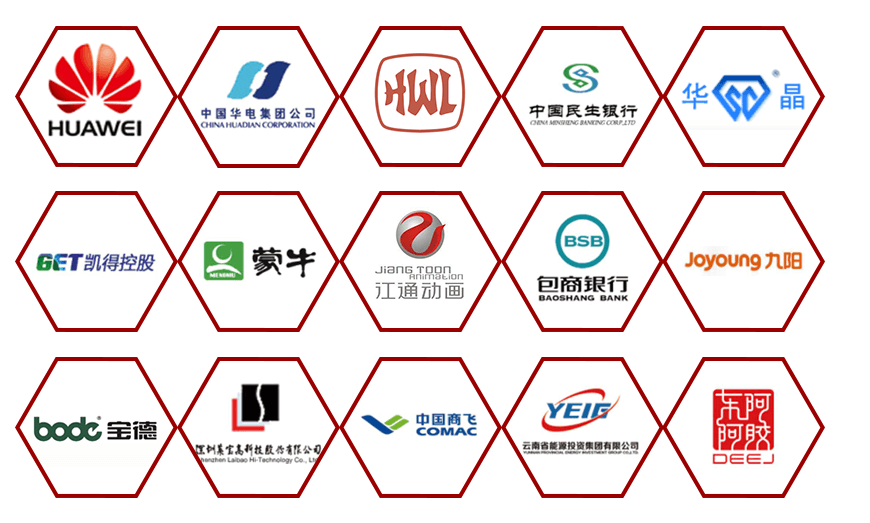 报 名 登 记 表以下信息仅用于录取审核工作，并为申请人保密，请详细填写。申请人签名：                                日期：                  个人信息个人信息个人信息个人信息个人信息个人信息个人信息个人信息个人信息个人信息个人信息个人信息个人信息个人信息个人信息个人信息姓    名性    别性    别性    别照片（2寸）照片（2寸）照片（2寸）出生年月籍   贯籍   贯籍   贯照片（2寸）照片（2寸）照片（2寸）最高学历专   业专   业专   业照片（2寸）照片（2寸）照片（2寸）移动电话电子邮件电子邮件电子邮件照片（2寸）照片（2寸）照片（2寸）身份证号码学习及工作经历时间单位单位单位单位单位单位主要经历（职务）主要经历（职务）主要经历（职务）主要经历（职务）主要经历（职务）主要经历（职务）主要经历（职务）主要经历（职务）学习及工作经历学习及工作经历学习及工作经历公司信息公司信息公司信息公司信息公司信息公司信息公司信息公司信息公司信息公司信息公司信息公司信息公司信息公司信息公司信息公司信息公司名称职    务职    务职    务公司电话网    址网    址网    址通信地址邮    编邮    编邮    编公司性质 □国有企业          □民营/私营企业         □外商独资企业 □中外合资企业      □政府部门和事业单位    □其他(请注明)               □国有企业          □民营/私营企业         □外商独资企业 □中外合资企业      □政府部门和事业单位    □其他(请注明)               □国有企业          □民营/私营企业         □外商独资企业 □中外合资企业      □政府部门和事业单位    □其他(请注明)               □国有企业          □民营/私营企业         □外商独资企业 □中外合资企业      □政府部门和事业单位    □其他(请注明)               □国有企业          □民营/私营企业         □外商独资企业 □中外合资企业      □政府部门和事业单位    □其他(请注明)               □国有企业          □民营/私营企业         □外商独资企业 □中外合资企业      □政府部门和事业单位    □其他(请注明)               □国有企业          □民营/私营企业         □外商独资企业 □中外合资企业      □政府部门和事业单位    □其他(请注明)               □国有企业          □民营/私营企业         □外商独资企业 □中外合资企业      □政府部门和事业单位    □其他(请注明)               □国有企业          □民营/私营企业         □外商独资企业 □中外合资企业      □政府部门和事业单位    □其他(请注明)               □国有企业          □民营/私营企业         □外商独资企业 □中外合资企业      □政府部门和事业单位    □其他(请注明)               □国有企业          □民营/私营企业         □外商独资企业 □中外合资企业      □政府部门和事业单位    □其他(请注明)               □国有企业          □民营/私营企业         □外商独资企业 □中外合资企业      □政府部门和事业单位    □其他(请注明)               □国有企业          □民营/私营企业         □外商独资企业 □中外合资企业      □政府部门和事业单位    □其他(请注明)               □国有企业          □民营/私营企业         □外商独资企业 □中外合资企业      □政府部门和事业单位    □其他(请注明)               □国有企业          □民营/私营企业         □外商独资企业 □中外合资企业      □政府部门和事业单位    □其他(请注明)              所属行业□制造业 □金融投资□贸易、服务业□房地产建筑      □信息、通讯  其他_______□制造业 □金融投资□贸易、服务业□房地产建筑      □信息、通讯  其他_______企业年销售额企业年销售额企业年销售额企业员工人数兴趣爱好其他信息其他信息其他信息其他信息其他信息其他信息其他信息其他信息其他信息其他信息其他信息其他信息其他信息其他信息其他信息其他信息获得信息的渠道□同事或朋友介绍（姓名）                    □本公司人力资源部 □搜索引擎             □报纸、杂志广告(请注明)         □网络广告（E-mail）   □各种直邮资料   □其他(请注明)           □同事或朋友介绍（姓名）                    □本公司人力资源部 □搜索引擎             □报纸、杂志广告(请注明)         □网络广告（E-mail）   □各种直邮资料   □其他(请注明)           □同事或朋友介绍（姓名）                    □本公司人力资源部 □搜索引擎             □报纸、杂志广告(请注明)         □网络广告（E-mail）   □各种直邮资料   □其他(请注明)           □同事或朋友介绍（姓名）                    □本公司人力资源部 □搜索引擎             □报纸、杂志广告(请注明)         □网络广告（E-mail）   □各种直邮资料   □其他(请注明)           □同事或朋友介绍（姓名）                    □本公司人力资源部 □搜索引擎             □报纸、杂志广告(请注明)         □网络广告（E-mail）   □各种直邮资料   □其他(请注明)           □同事或朋友介绍（姓名）                    □本公司人力资源部 □搜索引擎             □报纸、杂志广告(请注明)         □网络广告（E-mail）   □各种直邮资料   □其他(请注明)           □同事或朋友介绍（姓名）                    □本公司人力资源部 □搜索引擎             □报纸、杂志广告(请注明)         □网络广告（E-mail）   □各种直邮资料   □其他(请注明)           □同事或朋友介绍（姓名）                    □本公司人力资源部 □搜索引擎             □报纸、杂志广告(请注明)         □网络广告（E-mail）   □各种直邮资料   □其他(请注明)           □同事或朋友介绍（姓名）                    □本公司人力资源部 □搜索引擎             □报纸、杂志广告(请注明)         □网络广告（E-mail）   □各种直邮资料   □其他(请注明)           □同事或朋友介绍（姓名）                    □本公司人力资源部 □搜索引擎             □报纸、杂志广告(请注明)         □网络广告（E-mail）   □各种直邮资料   □其他(请注明)           □同事或朋友介绍（姓名）                    □本公司人力资源部 □搜索引擎             □报纸、杂志广告(请注明)         □网络广告（E-mail）   □各种直邮资料   □其他(请注明)           □同事或朋友介绍（姓名）                    □本公司人力资源部 □搜索引擎             □报纸、杂志广告(请注明)         □网络广告（E-mail）   □各种直邮资料   □其他(请注明)           □同事或朋友介绍（姓名）                    □本公司人力资源部 □搜索引擎             □报纸、杂志广告(请注明)         □网络广告（E-mail）   □各种直邮资料   □其他(请注明)           □同事或朋友介绍（姓名）                    □本公司人力资源部 □搜索引擎             □报纸、杂志广告(请注明)         □网络广告（E-mail）   □各种直邮资料   □其他(请注明)           □同事或朋友介绍（姓名）                    □本公司人力资源部 □搜索引擎             □报纸、杂志广告(请注明)         □网络广告（E-mail）   □各种直邮资料   □其他(请注明)           需要提交资料★报名登记表 ★名片1张 ★身份证复印件1张 ★企业简介 ★营业执照副本复印件1张★报名登记表 ★名片1张 ★身份证复印件1张 ★企业简介 ★营业执照副本复印件1张★报名登记表 ★名片1张 ★身份证复印件1张 ★企业简介 ★营业执照副本复印件1张★报名登记表 ★名片1张 ★身份证复印件1张 ★企业简介 ★营业执照副本复印件1张★报名登记表 ★名片1张 ★身份证复印件1张 ★企业简介 ★营业执照副本复印件1张★报名登记表 ★名片1张 ★身份证复印件1张 ★企业简介 ★营业执照副本复印件1张★报名登记表 ★名片1张 ★身份证复印件1张 ★企业简介 ★营业执照副本复印件1张★报名登记表 ★名片1张 ★身份证复印件1张 ★企业简介 ★营业执照副本复印件1张★报名登记表 ★名片1张 ★身份证复印件1张 ★企业简介 ★营业执照副本复印件1张★报名登记表 ★名片1张 ★身份证复印件1张 ★企业简介 ★营业执照副本复印件1张★报名登记表 ★名片1张 ★身份证复印件1张 ★企业简介 ★营业执照副本复印件1张★报名登记表 ★名片1张 ★身份证复印件1张 ★企业简介 ★营业执照副本复印件1张★报名登记表 ★名片1张 ★身份证复印件1张 ★企业简介 ★营业执照副本复印件1张★报名登记表 ★名片1张 ★身份证复印件1张 ★企业简介 ★营业执照副本复印件1张★报名登记表 ★名片1张 ★身份证复印件1张 ★企业简介 ★营业执照副本复印件1张报读专业